ФЕДЕРАЛЬНОЕ АГЕНТСТВО ЖЕЛЕЗНОДОРОЖНОГО ТРАНСПОРТА Федеральное государственное бюджетное образовательное учреждение высшего образования«Петербургский государственный университет путей сообщения Императора Александра I»(ФГБОУ ВО ПГУПС)Кафедра «Логистика и коммерческая работа»РАБОЧАЯ ПРОГРАММАдисциплины«ИНФОРМАЦИОННОЕ ОБЕСПЕЧЕНИЕ ГРУЗОВЫХ ПЕРЕВОЗОК» (Б1.Б.53)для специальности23.05.04 «Эксплуатация железных дорог» по специализации «Грузовая и коммерческая работа»Форма обучения – очная, заочнаяСанкт-Петербург2016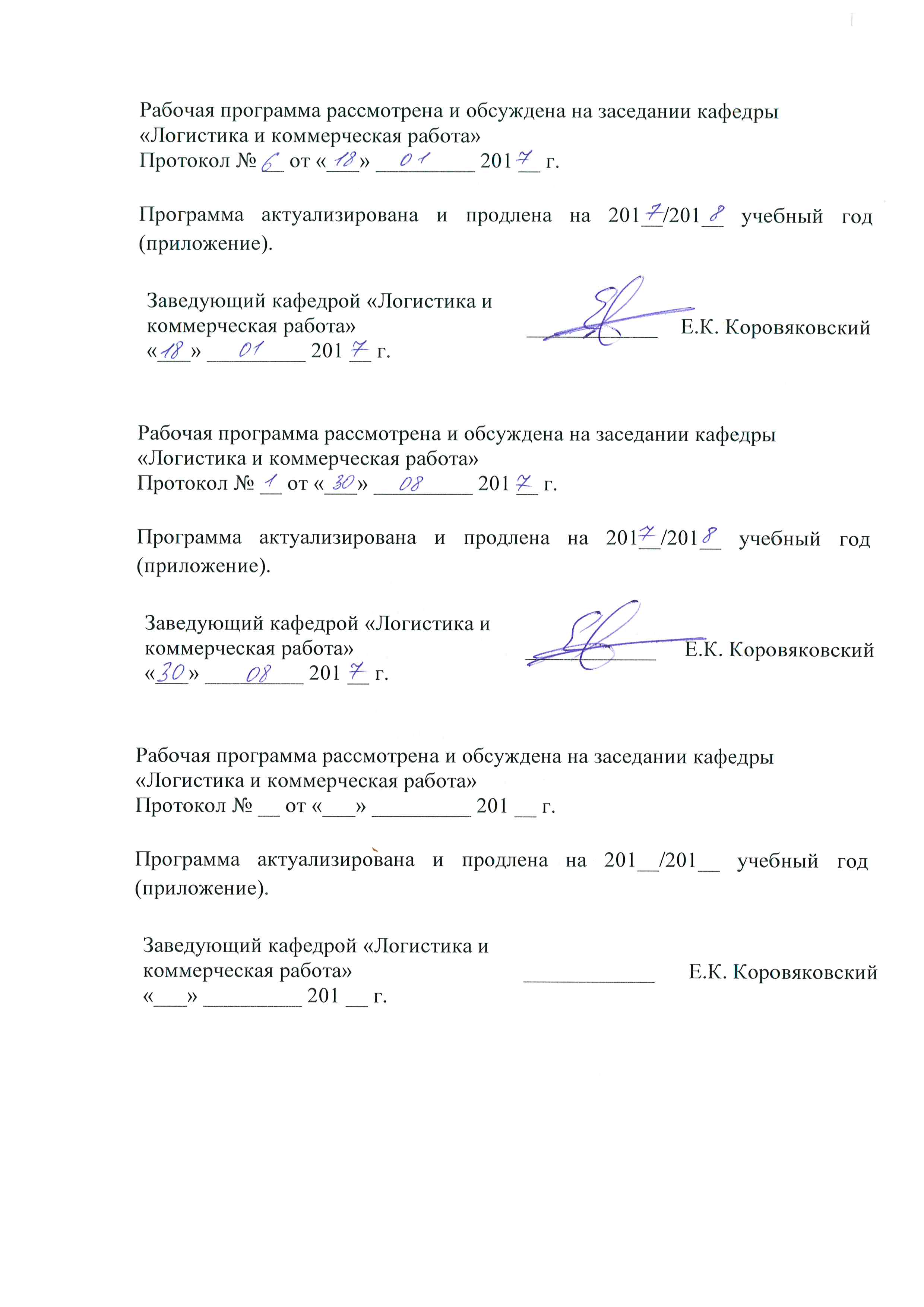 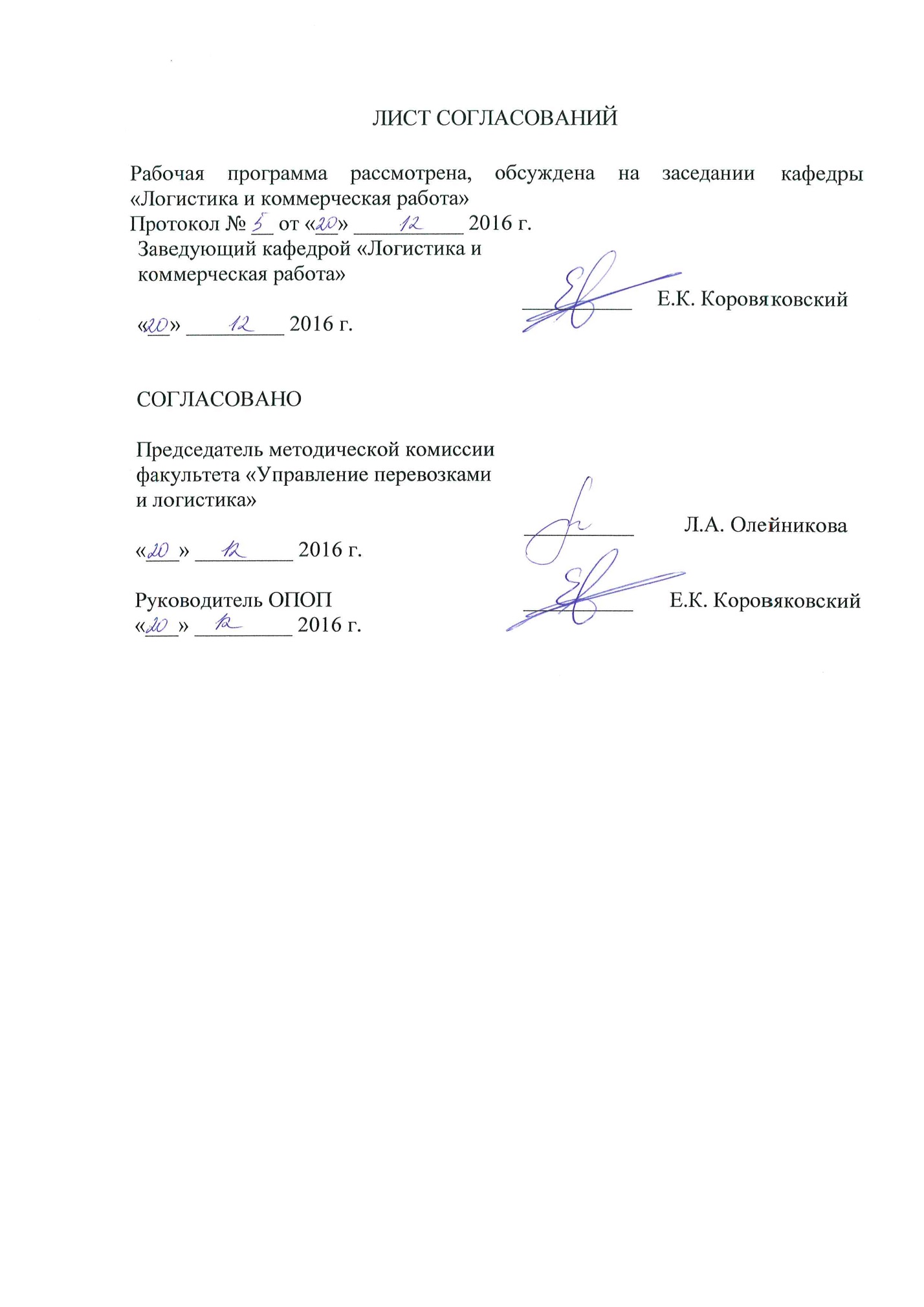 1. Цели и задачи дисциплиныРабочая программа составлена в соответствии с ФГОС, утвержденным приказом Министерства образовании и науки Российской Федерации от 17.10.2016 № 1289 по специальности 23.05.04 «Эксплуатация железных дорог», по дисциплине «Информационное обеспечение грузовых перевозок».Целью изучения дисциплины «Информационное обеспечение грузовых перевозок» является получение знаний в области информационных технологий, используемых в обеспечении грузовых перевозок, получение навыков применения информационных технологий при организации перевозок.Для достижения поставленной цели решаются следующие задачи:приобретение знаний, умений и навыков в области организации грузовых перевозок;использование информационных технологий при разработке транспортно-технологических схем доставки грузов.2. Перечень планируемых результатов обучения по дисциплине, соотнесенных с планируемыми результатами освоения основной профессиональной образовательной программыПланируемыми результатами обучения по дисциплине являются: приобретение знаний, умений, навыков и/или опыта деятельности.В результате освоения дисциплины обучающийся должен:ЗНАТЬ:экономические основы тарифов на различные услуги при расчетах за пользование подвижным составом; содержание перевозочных документов на груз.УМЕТЬ:использовать информационную базу технико-технологического и коммерческо-правового обеспечения перевозок, оформлять перевозочные документы.ВЛАДЕТЬ:методами расчета эффективных схем мультимодальных перевозок с целью минимизации материальных и временных затрат.Приобретенные знания, умения, навыки и/или опыт деятельности, характеризующие формирование компетенций, осваиваемые в данной дисциплине, позволяют решать профессиональные задачи, приведенные в соответствующем перечне по видам профессиональной деятельности в п. 2.4 основной профессиональной образовательной программы (ОПОП). Изучение дисциплины направлено на формирование следующих профессионально-специализированных компетенций (ПСК), соответствующих специализации программы специалитета:- готовностью к применению информационных технологий на всех уровнях управления грузовой и коммерческой работой железнодорожного транспорта, пользованию компьютерными базами данных, сетью "Интернет", средствами автоматизации управленческого труда и защиты информации, использованию технических средств производства и переработки информации - аппаратного, математического и программного обеспечения (ПСК-3.2).Область профессиональной деятельности обучающихся, освоивших данную дисциплину, приведена в п. 2.1 общей характеристики ОПОП.Объекты профессиональной деятельности обучающихся, освоивших данную дисциплину, приведены в п. 2.2 общей характеристики ОПОП.3. Место дисциплины в структуре основной профессиональной образовательной программыДисциплина «Информационное обеспечение грузовых перевозок» (Б1.Б.53) относится к базовой части и является обязательной.4. Объем дисциплины и виды учебной работыДля очной формы обучения: Для заочной формы обучения:5. Содержание и структура дисциплины5.1 Содержание дисциплины5.2 Разделы дисциплины и виды занятийДля очной формы обучения: Для заочной формы обучения: 6. Перечень учебно-методического обеспечения для самостоятельной работы обучающихся по дисциплине7. Фонд оценочных средств для проведения текущего контроля успеваемости и промежуточной аттестации обучающихся по дисциплинеФонд оценочных средств по дисциплине является неотъемлемой частью рабочей программы и представлен отдельным документом, рассмотренным на заседании кафедры и утвержденным заведующим кафедрой.8. Перечень основной и дополнительной учебной литературы, нормативно-правовой документации и других изданий, необходимых для освоения дисциплины8.1 Перечень основной учебной литературы, необходимой для освоения дисциплиныСистемы автоматизации и информационные технологии управления перевозками  на железных дорогах: Учебник для вузов ж.д. тр-та / В.А. Гапанович, А.А. Грачев, Г.М. Грошев и др.;  Под ред. В.И. Ковалева, А.Т. Осьминина, Г.М. Грошева. – М.: Маршрут, 2006. – 544 с.8.2 Перечень дополнительной учебной литературы, необходимой для освоения дисциплиныОрганизация, технология и информационное обеспечение автоматизированного оперативного управления перевозками на железной дороге. Часть 3. Информационное обеспечение оперативного персонала Диспетчерского центра управления перевозками: Учебное пособие / Г. М. Грошев,  А. Г. Котенко, И. В. Кашицкий, Н. В. Климова, А. Р. Норбоев, А. В. Сугоровский; под ред. д – ра  техн. наук Г. М. Грошева. – СПб.: ПГУПС,2012. – 83 с.Организация, технология и информационное обеспечение автоматизированного оперативного управления перевозками на железной дороге. Часть 1. Организация и технология автоматизированной деятельности оперативного персонала дорожного диспетчерского центра управления перевозками: Учебное пособие /  В.И. Бадах, Г.М. Грошев, В.И. Ковалев и др.;  Под ред. В.И. Ковалева, А.Т. Осьминина, Г.М. Грошева. – СПб.: ПГУПС, 2005. – 99 с.Организация, технология и информационное обеспечение автоматизированного оперативного управления перевозками на железной дороге. Часть 2. Организация и технология функционирования центра управления местной работой отделения дороги: Учебное пособие/ Г.В. Верховых, Г.М. Грошев, П.К. Рыбин и др.; Под ред. А.Т.  Осьминина, Г.М. Грошева, - СПб.: ПГУПС, 2007. -81 с.8.3 Перечень нормативно-правовой документации, необходимой для освоения дисциплины1. Федеральный закон от 27 июля 2006 г. N 149-ФЗ "Об информации, информационных технологиях и о защите информации" (с изменениями и дополнениями)
8.4 Другие издания, необходимые для освоения дисциплины          1. Периодические издания: «Железнодорожный транспорт». 9. Перечень ресурсов информационно-телекоммуникационной сети «Интернет», необходимых для освоения дисциплиныЛичный кабинет обучающегося и электронная информационно-образовательная среда Петербургского государственного университета путей сообщения Императора Александра I [Электронный ресурс]. Режим доступа:  http://sdo.pgups.ru.www.rzd.ru10. Методические указания для обучающихся по освоению дисциплиныПорядок изучения дисциплины следующий:Освоение разделов дисциплины производится в порядке, приведенном в разделе 5 «Содержание и структура дисциплины». Обучающийся должен освоить все разделы дисциплины с помощью учебно-методического обеспечения, приведенного в разделах 6, 8 и 9 рабочей программы. Для формирования компетенций обучающийся должен представить выполненные типовые контрольные задания или иные материалы, необходимые для оценки знаний, умений, навыков и (или) опыта деятельности, предусмотренные текущим контролем (см. фонд оценочных средств по дисциплине).По итогам текущего контроля по дисциплине, обучающийся должен пройти промежуточную аттестацию (см. фонд оценочных средств по дисциплине).11. Перечень информационных технологий, используемых при осуществлении образовательного процесса по дисциплине, включая перечень программного обеспечения и информационных справочных системПеречень информационных технологий, используемых при осуществлении образовательного процесса по дисциплине:технические средства (компьютерная техника, наборы демонстрационного оборудования); методы обучения с использованием информационных технологий (демонстрация мультимедийных материалов и т.д.);электронная информационно-образовательная среда Петербургского государственного университета путей сообщения Императора Александра I [Электронный ресурс]. Режим доступа:  http://sdo.pgups.ru.Дисциплина обеспечена необходимым комплектом лицензионного программного обеспечения, установленного на технических средствах, размещенных в специальных помещениях и помещениях для самостоятельной работы: операционная система Windows, MS Office.12 Описание материально-технической базы, необходимой для осуществления образовательного процесса по дисциплинеМатериально-техническая база обеспечивает проведение всех видов учебных занятий, предусмотренных учебным планом по специальности 23.05.04 «Эксплуатация железных дорог» и соответствует действующим санитарным и противопожарным нормам и правилам.Она содержит:помещения для проведения лекционных и практических занятий (занятий семинарского типа), курсового проектирования, укомплектованных специализированной учебной мебелью и техническими средствами обучения, служащими для представления учебной информации большой аудитории (маркерной доской, мультимедийным проектором и другими информационно-демонстрационными средствами). В случае отсутствия в аудитории технических средств обучения для предоставления учебной информации используется переносной проектор и маркерная доска (стена). Для проведения занятий лекционного типа используются учебно-наглядные материалы в виде презентаций, которые обеспечивают тематические иллюстрации в соответствии с рабочей программой дисциплины;помещения для проведения групповых и индивидуальных консультаций;помещения для проведения текущего контроля и промежуточной аттестации;помещения для самостоятельной работы оснащены компьютерной техникой с возможностью подключения к сети "Интернет" с обеспечением доступа в электронную информационно-образовательную среду.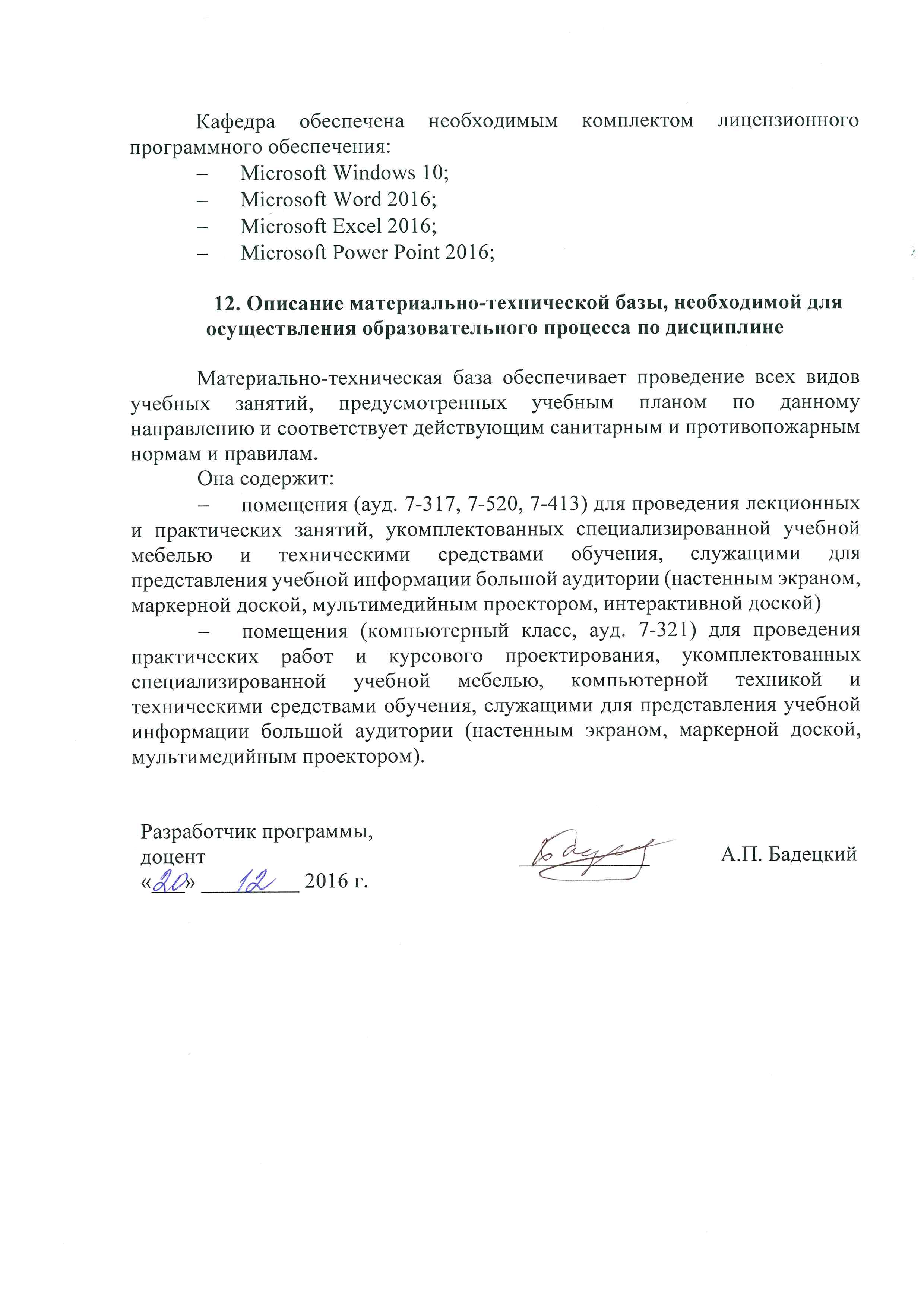 Вид учебной работыВсего часовВсего часовСеместрВид учебной работыВсего часовВсего часовVIКонтактная работа (по видам учебных занятий)В том числе:лекции (Л)практические занятия (ПЗ)лабораторные работы (ЛР)321616-321616-Самостоятельная работа (СРС) (всего)4040Контроль--Форма контроля знанийЗЗОбщая трудоемкость: час / з.е.72/272/2Вид учебной работыВсего часовВсего часовКурсВид учебной работыВсего часовВсего часовIVКонтактная работа (по видам учебных занятий)В том числе:лекции (Л)практические занятия (ПЗ)лабораторные работы (ЛР)844-844-Самостоятельная работа (СРС) (всего)6060Контроль44Форма контроля знанийЗЗОбщая трудоемкость: час / з.е.72/272/2№ п/пНаименование раздела дисциплиныСодержание раздела1Основные понятия, цели и задачи дисциплины.Основные понятия, цели и задачи дисциплины.2Интеллектуальные транспортные системыСтруктура ИТС России. Основа информационного обеспечения грузовых перевозок3Электронная транспортная накладнаяСистема «ЭТРАН». Структура и организация информационного взаимодействия.4Принципы кодирования информации на железнодорожном транспортеКодирование грузов, вагонов, контейнеров, поездов, станций. 5Геоинформационные технологии в грузовых перевозкахСистемы местонахождения и слежения за грузом и вагоном. Основные понятия, терминология.6Информационные технологии в грузовых перевозкахИнформационное обеспечение организации вагонопотоков, решение задачи плана формирования поездов в области отправительской маршрутизации7Прикладные программы обеспечения грузовых перевозокВедение электронного документооборота, оформление электронных документов на перевозку.8Интеллектуальные системы управления перевозкамиПонятие искусственного интеллекта (ИИ или ИскИн). Классификация ИИ с точки зрения систем управления. Системы ИИ в области управления перевозками на железнодорожном транспорте.№ п/пНаименование раздела дисциплиныЛПЗЛРСРС1Основные понятия, цели и задачи дисциплины.2--52Интеллектуальные транспортные системы21-53Электронная транспортная накладная21-54Принципы кодирования информации на железнодорожном транспорте22-55Геоинформационные технологии в грузовых перевозках22-56Информационные технологии в грузовых перевозках22-57Прикладные программы обеспечения грузовых перевозок22-58Интеллектуальные системы управления перевозками22-5ИтогоИтого1616-40№ п/пНаименование раздела дисциплиныЛПЗЛРСРС1Основные понятия, цели и задачи дисциплины.0,50,5-72Интеллектуальные транспортные системы0,50,5-83Электронная транспортная накладная0,50,5-74Принципы кодирования информации на железнодорожном транспорте0,50,5-85Геоинформационные технологии в грузовых перевозках0,50,5-76Информационные технологии в грузовых перевозках0,50,5-77Прикладные программы обеспечения грузовых перевозок0,50,5-88Интеллектуальные системы управления перевозками0,50,5-8ИтогоИтого44-60№ п/пНаименование раздела дисциплиныПеречень учебно-методического обеспечения1Основные понятия, цели и задачи дисциплины.Системы автоматизации и информационные технологии управления перевозками  на железных дорогах: Учебник для вузов ж.д. тр-та / В.А. Гапанович, А.А. Грачев, Г.М. Грошев и др.;  Под ред. В.И. Ковалева, А.Т. Осьминина, Г.М. Грошева. – М.: Маршрут, 2006. – 544 с.2Интеллектуальные транспортные системыСистемы автоматизации и информационные технологии управления перевозками  на железных дорогах: Учебник для вузов ж.д. тр-та / В.А. Гапанович, А.А. Грачев, Г.М. Грошев и др.;  Под ред. В.И. Ковалева, А.Т. Осьминина, Г.М. Грошева. – М.: Маршрут, 2006. – 544 с.3Электронная транспортная накладнаяСистемы автоматизации и информационные технологии управления перевозками  на железных дорогах: Учебник для вузов ж.д. тр-та / В.А. Гапанович, А.А. Грачев, Г.М. Грошев и др.;  Под ред. В.И. Ковалева, А.Т. Осьминина, Г.М. Грошева. – М.: Маршрут, 2006. – 544 с.4Принципы кодирования информации на железнодорожном транспортеСистемы автоматизации и информационные технологии управления перевозками  на железных дорогах: Учебник для вузов ж.д. тр-та / В.А. Гапанович, А.А. Грачев, Г.М. Грошев и др.;  Под ред. В.И. Ковалева, А.Т. Осьминина, Г.М. Грошева. – М.: Маршрут, 2006. – 544 с.5Геоинформационные технологии в грузовых перевозкахСистемы автоматизации и информационные технологии управления перевозками  на железных дорогах: Учебник для вузов ж.д. тр-та / В.А. Гапанович, А.А. Грачев, Г.М. Грошев и др.;  Под ред. В.И. Ковалева, А.Т. Осьминина, Г.М. Грошева. – М.: Маршрут, 2006. – 544 с.6Информационные технологии в грузовых перевозкахСистемы автоматизации и информационные технологии управления перевозками  на железных дорогах: Учебник для вузов ж.д. тр-та / В.А. Гапанович, А.А. Грачев, Г.М. Грошев и др.;  Под ред. В.И. Ковалева, А.Т. Осьминина, Г.М. Грошева. – М.: Маршрут, 2006. – 544 с.7Прикладные программы обеспечения грузовых перевозокСистемы автоматизации и информационные технологии управления перевозками  на железных дорогах: Учебник для вузов ж.д. тр-та / В.А. Гапанович, А.А. Грачев, Г.М. Грошев и др.;  Под ред. В.И. Ковалева, А.Т. Осьминина, Г.М. Грошева. – М.: Маршрут, 2006. – 544 с.8Интеллектуальные системы управления перевозкамиСистемы автоматизации и информационные технологии управления перевозками  на железных дорогах: Учебник для вузов ж.д. тр-та / В.А. Гапанович, А.А. Грачев, Г.М. Грошев и др.;  Под ред. В.И. Ковалева, А.Т. Осьминина, Г.М. Грошева. – М.: Маршрут, 2006. – 544 с.